SöderbergabladetDecember 2023Pågående arbete i föreningenExtrastämmaTorsdagen den 30 november genomfördes en extrastämma. Tack för god uppslutning kring mötet. Stämmoprotokollet har delats ut i samtliga postfack, samt går att ta del av på föreningens hemsida.ÅrsstämmaFöreningens ordinarie årsstämma kommer att hållas i Spångafolkan onsdagen den 10 april kl. 18.30.Träden längs sjukhusetKanske har du undrat varför det har fällts ett träd på baksidan mot sjukhuset? Föreningens trädgårdsentreprenör har rått oss att gallra och rensa bland några träd och buskar nu under vintern, så att de kan växa på ett bättre sätt till våren. Trädet som fälldes störde växandet av de två träden bredvid. De stod för nära varandra. De två andra träden behövde gallras eftersom de växt för nära fastighethetens vägg och fönster.JulgranarFöreningen gör en ekonomisk besparing genom att inte erbjuda julgransupphämtning i år. Din julgran går att lämna vid Stockholms stads julgransupphämtning på Follingbogatan 32A, mitt emot Bromma sjukhus. Läs mer på Här kan du lämna din julgran - Stockholms stad (boende.stockholm)Bygget vid sjukhusetStyrelsen för en kontinuerlig dialog med byggansvarig om att oljud ska dämpas. Under helger ska arbete inte påbörjas före klockan 08.00. Vid störande ljud i lägenheten så är det bra om du anmäler det till miljöförvaltningen på deras webbplats:https://boende.stockholm/storningar-i-din-bostad/anmal-storningar-i-din-bostad/Arbetsmiljöverket har en app för bullermätning som du kan använda för att uppskatta bullernivån: https://www.av.se/halsa-och-sakerhet/buller/mata-ljud-och-buller/mat-buller-med-din-mobiltelefon/Riktlinjer om ljudnivåer hittar du här:https://www.naturvardsverket.se/vagledning-och-stod/buller/buller-fran-byggplatser/#E343056539Månadsbrev från Vectura publiceras på skärmarna så att alla medlemmar kan ta del av informationen.EkonomiEkonomisk förvaltareStyrelsen har sett över alternativ till vår ekonomiska förvaltare ViRedo. Efter överläggning landade beslutet i att behålla ViRedo av två skäl. Dels genomförde föreningen nyligen ett byte, styrelsen vill bespara våra medlemmar de olika omställningar som det kan innebära. Dels gav ViRedo oss en kostnadssänkning på ca 20 % under år ett. Föreningen har nu slutit ett tvåårigt avtal med ViRedo.Fastighetsförvaltare samt ekonomisk förvaltareKontaktuppgifter och inloggningslänkar till våra förvaltare, Fasteko och ViRedo hittar du på hemsidan, soderberga.se under ”föreningen” Frågor till styrelsenAlla typer av frågor och förfrågningar som rör din bostad och som behöver någon form av godkännande eller tillstånd skickas via mejl till styrelsen@soderberga.se Styrelsen hanterar dessa på våra styrelsemöten. SöderbergabladetNästa Söderbergabladet kommer i januari, efter nästa styrelsemöte. Medlemmar som vill prata med styrelsen är välkomna att mejla styrelsen@soderberga.se och ange sitt ärende så ser vi till att finnas på plats i styrelserummet innan mötet. Alla medlemmar tillönskas en fin januari månad och ett gott nytt år!Hälsningar,Styrelsen          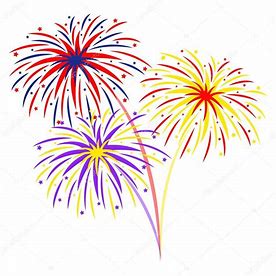 